First & Last Name  (Degree(s) - BA, BSc, MD, etc.)(Pronoun/Pronoun) Position   Location / Unit / DivisionPhone/Tél: 902-###-####  •  Email/Courriel: email address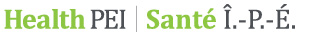 HealthPEI.ca“We acknowledge that the land we are on is the ancestral land of the Mi’kmaq and we respect the Mi’kmaq as the Indigenous people of PEI.”